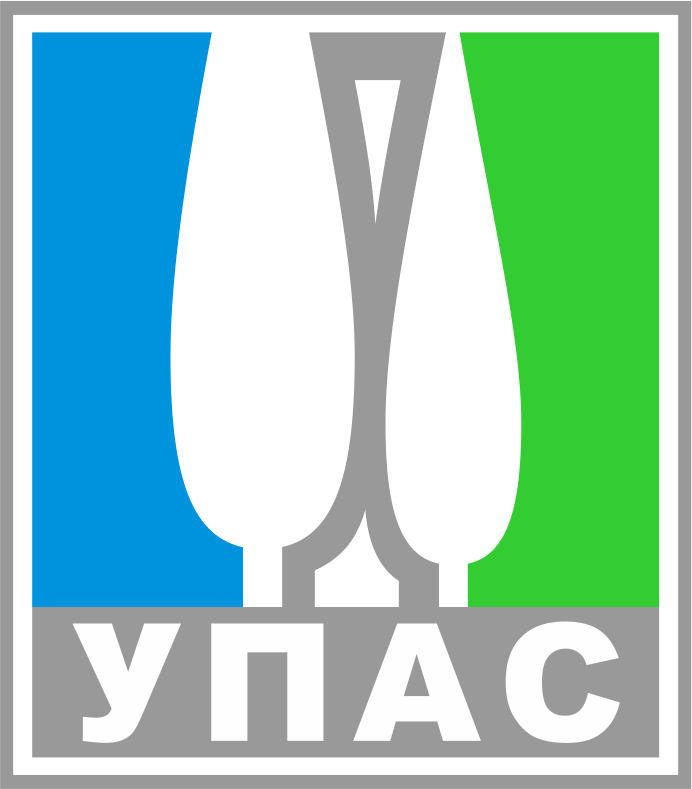 Удружења пејзажних архитеката СрбијеСкупштина 2016. – Избор органа УПАСУдружења пејзажних архитеката СрбијеСкупштина 2016. – Избор органа УПАСЛИСТИЋ ЗА ПРЕДЛАГАЊЕ КАНДИДАТАЛИСТИЋ ЗА ПРЕДЛАГАЊЕ КАНДИДАТАЛИСТИЋ ЗА ПРЕДЛАГАЊЕ КАНДИДАТАЛИСТИЋ ЗА ПРЕДЛАГАЊЕ КАНДИДАТАПРЕДЛАЖЕМ
следеће кандидате за чланове органа УПАС:ПРЕДЛАЖЕМ
следеће кандидате за чланове органа УПАС:ПРЕДЛАЖЕМ
следеће кандидате за чланове органа УПАС:ПРЕДЛАЖЕМ
следеће кандидате за чланове органа УПАС:За Председника УПАС предлажем:За Председника УПАС предлажем:За Председника УПАС предлажем:За Председника УПАС предлажем:1(1 предлог)(1 предлог)(1 предлог)За чланове Управног одбора предлажем:За чланове Управног одбора предлажем:За чланове Управног одбора предлажем:За чланове Управног одбора предлажем:123456(до 6 предлога)(до 6 предлога)(до 6 предлога)За чланове Надзорног одбора предлажем:За чланове Надзорног одбора предлажем:За чланове Надзорног одбора предлажем:За чланове Надзорног одбора предлажем:123(до 3 предлога)(до 3 предлога)(до 3 предлога)Име и презиме члана УПАС - подносиоца предлога:Име и презиме члана УПАС - подносиоца предлога:Име и презиме члана УПАС - подносиоца предлога:Потпис: